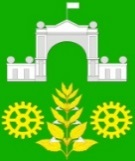 АДМИНИСТРАЦИЯ ВИМОВСКОГО СЕЛЬСКОГО ПОСЕЛЕНИЯ УСТЬ-ЛАБИНСКОГО РАЙОНАР А С П О Р Я Ж Е Н И Еот 03 декабря 2021 года			                                                  № 69-рпоселок ВимовецОб образовании рабочей группы для проведения инвентаризации финансовых обязательств          В соответствии с Приказом Министерства финансов Российской Федерации от 01 декабря 2010 года № 157н «Об утверждении Единого плана счетов бухгалтерского учета для органов государственной власти (государственных органов), органов местного самоуправления,  органов управления государственными внебюджетными фондами, государственных академий наук, государственных (муниципальных) учреждений и Инструкции по его применению» и приказом Минфина РФ от 13 июня 1995 года № 49 «Об утверждении Методических указаний по инвентаризации имущества и финансовых обязательств»,  постановляю:Образовать рабочую группу для проведения инвентаризации финансовых обязательств и утвердить её состав, согласно приложения.Рабочей группе провести инвентаризацию финансовых обязательств по состоянию на 31.12.2021 года в период с 10.01.2022 года до 21.01.2022 года.Результаты инвентаризации отразить в бухгалтерском учете за декабрь 2021 года.Контроль за исполнение настоящего распоряжения возложить на главу Вимовского сельского поселения Усть-Лабинского района А.В. Таранову.Распоряжение вступает в силу со дня его подписания.Глава Вимовского сельского поселенияУсть-Лабинского района                                                               А.В. Таранова Приложение № 1к распоряжению администрацииВимовского сельского поселения Усть-Лабинского района№ 69-р от 03.12.2021 годаСостав  рабочей группы для проведения инвентаризации финансовых обязательств.Председатель комиссии:   Глава Вимовского сельского поселенияУсть-Лабинского района                                                               А.В. ТарановаЧлены комиссии:Начальник финансового отдела администрацииВимовского сельского поселения Усть-Лабинского района -                                                           Н.В. Клыкова   Специалист 1 категории финансового отдела администрации Вимовского сельского поселения Усть-Лабинского района -                                                           Л.Г. ПавловаСпециалист 2 категории финансового отдела администрации Вимовского сельского поселения Усть-Лабинского района -                                                           Л.В. Долгова